รายงานผลการดำเนินการตามนโยบายการบริหารงานทรัพยากรบุคคล ประจำปีงบประมาณ พ.ศ. 2566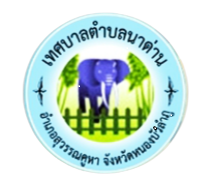 เทศบาลตำบลนาด่านอำเภอสุวรรณคูหา  จังหวัดหนองบัวลำภูคำนำ		เอกสารฉบับนี้ จัดทำขึ้นเพื่อรายงานผลการดำเนินงานผลการบริหารและพัฒนาทรัพยากรบุคคลประจำปีงบประมาณ พ.ศ. 2566 ของเทศบาลตำบลนาด่าน เพื่อสรุปผลการดำเนินงานและการขับเคลื่อนตามนโยบายที่กำหนดเป็นประเด็นการพัฒนา ซึ่งเอกสารรายงานผลการบริหารและพัฒนาทรัพยากรบุคคลประจำปี ได้รวบรวมการดำเนินการ ตามนโยบายการบริหารทรัพยากรบุคคล ซึ่งเป็นไปตามกฎ ระเบียบ และข้อบังคับที่เกี่ยวข้อง ได้แก่ การวางแผนกำลังคน การสรรหาคนดีคนเก่ง เพื่อปฏิบัติงานตาม ภารกิจของหน่วยงาน การพัฒนาบุคลากร การพัฒนาคุณภาพชีวิต การบรรจุและแต่งตั้งบุคลากร การประเมินผลการปฏิบัติงาน การส่งเสริมจริยธรรมและการรักษาวินัยของบุคลากรในหน่วยงาน พร้อมปัญหาและอุปสรรค/เปรียบเทียบกับปีที่ผ่านมา								งานการเจ้าหน้าที่							สำนักปลัดเทศบาล เทศบาลตำบลนาด่านรายละเอียดการรายงานผลการบริหารและพัฒนาทรัพยากรบุคคล ประจำปีงบประมาณ พ.ศ. 2566 (ระหว่างวันที่ 1 ตุลาคม 2565 – 31 มีนาคม 2566)เทศบาลตำบลนาด่าน อำเภอสุวรรณคูหา จังหวัดหนองบัวลำภู      ปัญหาและอุปสรรค/เปรียบเทียวกับปีที่ผ่านมา : โดยภาพรวมอยู่ในระดับปานกลาง ด้านที่มีปัญหามาที่สุดคือด้านการสรรหา เนื่องจากมีตำแหน่งว่างแต่ไม่สามารถสรรหาผู้มา						     ดำรงตำแหน่งได้ รองลงมาคือการพัฒนาด้านคุณธรรม จริยธรรมและการรักษาวินัย         ข้อเสนอแนะ/แนวทางแก้ไข : ด้านการสรรหา หากมีตำแหน่งว่างให้ดำเนินการประชาสัมพันธ์ในทุกช่องทางประเด็นนโยบาย/แผนการดำเนินงานงบประมาณวัตถุประสงค์ตัวชี้วัดผลการดำเนินงานผลการเบิกจ่ายหมายเหตุ1. การวางแผนอัตรากำลังคน- จัดทำแผนอัตรากำลัง 3 ปี (ประจำปีงบประมาณ พ.ศ. 2564 – 2566)ไม่ใช้งบประมาณเพื่อใช้ในการกำหนดโครงสร้างและกรอบอัตรากำลังที่รองรับภารกิจของเทศบาลแผนอัตรากำลัง 3 ปี (พ.ศ. 2564 – 2566) ถูกต้องตามระเบียบกฎหมาย- ดำเนินการปรับปรุงแผนอัตรากำลัง 3 ปี เพื่อกำหนดตำแหน่งใหม่ จำนวน 3 ตำแหน่ง ตามประกาศใช้แผนอัตรากำลัง 3 ปี (ประจำปีงบประมาณ พ.ศ. 2564 – 2566) ฉบับปรับปรุง ครั้งที่ 5 ประจำปี 2565  เพื่อรองรับภารกิจของหน่วยงาน และการพิจารณาปรับปรุงภาระงานให้สอดคล้องกับส่วนราชการในปัจจุบันไม่ใช้งบประมาณ2. การบรรจุและแต่งตั้งบุคลากร- การสรรหาข้าราชการ และพนักงานจ้าง ไม่ใช้งบประมาณเพื่อสรรหาบุคคลที่มีความรู้ความสามารถ มาปฏิบัติงานตามภารกิจของหน่วยงาน และตามตำแหน่งว่างในแผนอัตรากำลัง 3 ปี (ประจำปีงบประมาณ พ.ศ. 2564 – 2566) ฉบับปรับปรุงครั้งที่ 5 ประจำปี 2565 กระบวนการดำเนินการสรรหาและเลือกสรรครบถ้วนถูกต้องตามระเบียบ กฎหมาย กำหนดทุกขั้นตอน- บรรจุแต่งตั้งผู้สอบแข่งขันได้เป็นพนักงานเทศบาล จำนวน 1 ตำแหน่ง ตำแหน่ง นายช่างไฟฟ้า ระดับ ปฏิบัติงาน- รับโอนพนักงานเทศบาล จำนวน 1 ตำแหน่ง และแต่งตั้งให้ดำรงตำแหน่ง           นักทรัพยากรบุคคล ระดับ ชำนาญการ- รับโอนพนักงานเทศบาล จำนวน 1 ตำแหน่ง และแต่งตั้งให้ดำรงตำแหน่ง ผู้อำนวยการกองช่าง ระดับต้นไม่ใช้งบประมาณประเด็นนโยบาย/แผนการดำเนินงานงบประมาณวัตถุประสงค์ตัวชี้วัดผลการดำเนินงานผลการเบิกจ่ายหมายเหตุ3. การประเมินผลการปฏิบัติงาน ครั้งที่ 1 (ระหว่างวันที่ 1 ต.ค. 2565 – 31 มี.ค. 2566)- การประเมินผลการปฏิบัติงานพนักงานเทศบาล- การประเมินผลการปฏิบัติงานพนักงานจ้างไม่ใช้งบประมาณ- เพื่อเป็นเครื่องมือของผู้บริหารองค์กรปกครองส่วนท้องถิ่นหรือผู้บังคับบัญชาในการกำกับติดตาม เพื่อให้องค์กรปกครองส่วนท้องถิ่น และหน่วยงานในสังกัดสามารถบรรลุเป้าหมายในการปฏิบัติราชการ ตาม วิสัยทัศน์ พันธกิจ และวัตถุประสงค์อย่างมีประสิทธิภาพและประสิทธิผล - เพื่อให้ผู้บริหารหรือผู้บังคับบัญชานำผลการประเมินการปฏิบัติงานไปใช้ประกอบพิจารณาเลื่อน ตำแหน่ง เลื่อนขั้นเงินเดือน และให้เงินรางวัลประจำปี (โบนัส) แก่ข้าราชการหรือพนักงานส่วนท้องถิ่นตาม หลักการของระบบคุณธรรมแบบประเมินถูกต้อง ครบถ้วนทุกประเภท ตำแหน่ง- การประเมินผลการปฏิบัติงานของพนักงานเทศบาล และพนักงานจ้างเป็นไปตามเกณฑ์ที่กำหนด- พนักงานทุกประเภทได้รับการประเมินด้วยความเป็นธรรม- นำผลการประเมินใช้ประกอบการพิจารณาเลื่อนขั้นเงินเดือนพนักงานเทศบาล ครั้งที่ 1 ได้ถูกต้องครบถ้วน ตามระเบียบฯ กำหนด และทันตามห้วงระยะเวลาที่กำหนด- นำผลการประเมินเพื่อใช้ประกอบการพิจารณาต่อสัญญาจ้างพนักงานจ้างได้ถูกต้องครบถ้วน ตามระเบียบฯ กำหนด และทันตามห้วงระยะเวลาที่กำหนดไม่ใช้งบประมาณ4. การส่งเสริมจริยธรรมและการรักษาวินัย- ประกาศคุณธรรมจริยธรรมของพนักงานเทศบาล และพนักงานจ้าง ประจำปี 2566 - กิจกรรมเข้าแถวเคารพธงชาติทุกวันจันทร์ไม่ใช้งบประมาณ- เพื่อให้พนักงานเทศบาล และพนักงานจ้างทราบแนวทางปฏิบัติด้านคุณธรรม จริยธรรมสำหรับการปฏิบัติงานในหน่วยงาน- เพื่อให้พนักงานเทศบาล และพนักงานจ้าง มีระเบียบวินัย ตรงต่อเวลา- ประกาศคุณธรรม จริยธรรม ถูกต้องครบถ้วนตามหลักเกณฑ์ที่กำหนด- กำหนดกิจกรรมเข้าแถวเคารพธงชาติ โดยแจ้งเป็นบันทึกข้อความให้ทราบและถือปฏิบัติ- พนักงานเทศบาล และพนักงานจ้างทุกคนทราบและปฏิบัติตามประกาศฯ- พนักงานเทศบาล และพนักงานจ้าง มีระเบียบ วินัย ตรงต่อเวลาไม่ใช้งบประมาณประเด็นนโยบาย/แผนการดำเนินงานงบประมาณวัตถุประสงค์ตัวชี้วัดผลการดำเนินงานผลการเบิกจ่ายหมายเหตุ5. การพัฒนาบุคลากร- โครงการฝีกอบรมหลักสูตรต่าง ๆ ของพนักงานเทศบาล และพนักงานจ้าง- โครงการฝึกอบรมฯ สมาชิกสภาฯ245,200 บาท- เพื่อส่งเสริมให้พนักงานเทศบาล พนักงานจ้าง และสมาชิกสภาเทศบาล ทุกตำแหน่ง มีความรู้ ความสามารถ ในการปฏิบัติงานอย่างมีประสิทธิภาพ- จำนวนพนักงานเทศบาล พนักงานจ้างที่ได้รับฝึกอบรม ตามหลักสูตรที่ตรงกับตำแหน่ง- พนักงานเทศบาล และพนักงานจ้าง จำนวนร้อยละ 20 ของบุคลากรทั้งหมดของหน่วยงานได้รับการฝึกอบรมตามหลักสูตรเฉพาะตำแหน่ง- สมาชิกสภาเทศบาลจำนวนร้อยละ 30 ได้รับการพัฒนาให้เข้ารับการฝึกอบรม261,9586. การพัฒนาคุณภาพชีวิต- การจัดงานแข่งขันกีฬาสีเทศบาล- การจัดงานปีใหม่ 2566- จัดสภาพแวดล้อมให้น่าอยู่ (5ส)ไม่ใช้งบประมาณ- เพื่อส่งเสริมให้คณะผู้บริหาร สมาชิกสภาเทศบาล พนักงานเทศบาล และพนักงานจ้าง มีคุณภาพชีวิตที่ดี ซึ่งจะส่งผลต่อการทำงานที่มีประสิทธิภาพให้กับองค์กร- จัดกิจกรรมแข่งขันกีฬาเพื่อสร้างความสามัคคีและเชื่อมความสัมพันธ์อันดีระหว่างผู้บริหารท้องถิ่น พนักงานเทศบาล และ พนักงานจ้าง ของ เทศบาลตำบลนาด่าน- กำหนดวันทำกิจกรรม 5 ส- เกิดความสมัครสมานสามัคคีระหว่างผู้บริหาร สมาชิกสภาเทศบาลพนักงานเทศบาล พนักงานจ้างตามภารกิจ พนักงานจ้างทั่วไป ของ เทศบาลตำบลนาด่าน- สถานที่ทำงานสะอาด เป็นระเบียบเรียบร้อย มีสภาพแวดล้อมที่น่าอยู่